MEDIA ADVISORY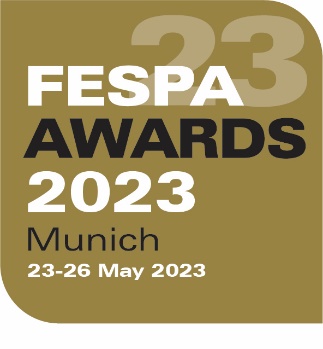 12 July 2022FESPA AWARDS 2023 NOW OPEN All applicants entered into new sustainability category  The FESPA Awards 2023 are now open to print service providers (PSPs) and sign-makers looking to highlight their outstanding examples of print. This year, FESPA has added a new category to zone in on sustainably produced applications. This award will be judged across all categories against environmental considerations, including a reduction in the use of materials, energy and labour throughout production; whether the product can be reused or recycled; if notable attention has been paid to lifecycle analysis; and whether the entry is economically viable.Graeme Richardson-Locke, FESPA’s Head of Associations and Technical Lead, comments: “As the demand for sustainable production and strong environmental credentials is rising in the industries we represent, printers and sign-makers are having to rethink their production practices, reduce waste and reuse/recycle materials. As a result of this, we are seeing more and more products with a focus on sustainable production come to market. Sustainability has been at the top of the agenda for FESPA for quite some time now and, by introducing the Sustainability Award, we want to highlight the incredible talent of companies who are driving change in this area.”The FESPA Awards will also welcome entries into the following categories:Display and POP on Paper and BoardPackaging on Paper and BoardDisplay and POP on PlasticPackaging on PlasticsPostersSerigraphies and Fine ArtDecals and Printed LabelsWrappingCreative Special Effects – Paper Board and PlasticsSpecial Effects on T-shirts, Garments and Other TextilesPrinted GarmentsRoll-to-Roll Printed TextilesGlass, Ceramic, Metal and Wood ProductsDirect Printing on Three Dimensional ProductsNon-Printed SignageFunctional Printing – Fascias, Dials, Name platesPrinteriorsThe final category is the Young Star Award, which can be entered by those aged 16 to 25 working as a vocational trainee or student in digital or screen printing and design. Entrants can enter this award by submitting work in any of the print related categories. There will not be a cost to enter the Young Star category and the prize for the winner is €1,000.In addition to the Sustainability Award, there are three further Awards that all entrants are automatically considered for. The People’s Choice Award is voted for by FESPA’s online community across all categories and voting for this award will be open from 13 February 2023. The Best in Show Award and the Judges Award for Innovation are chosen by the FESPA Awards judges.For printers and sign-makers looking to enter the 2023 Awards, entries must be submitted by Wednesday 25 January 2023. The shortlisted entries will be announced on Monday 13 March and will be displayed at FESPA Global Print Expo 2023, which takes place from 23 to 26 May at Messe Munich, Germany.Entry is €100 per entry for members or €150 per entry for non-members. For more information on the FESPA Awards 2023 and how to participate visit: www.fespaawards.com ENDSAbout FESPA  Founded in 1962, FESPA is a global federation of Associations for the screen printing, digital printing and textile printing community. FESPA’s dual aim is to promote screen printing and digital imaging and to share knowledge about screen and digital printing with its members across the world, helping them to grow their businesses and learn about the latest developments in their fast growing industries.   FESPA Profit for Purpose  
Profit for Purpose is FESPA’s international reinvestment programme, which uses revenue from FESPA events to support the global speciality print community to achieve sustainable and profitable growth through four key pillars - education, inspiration, expansion and connection. The programme delivers high quality products and services for printers worldwide, including market research, seminars, summits, congresses, educational guides and features, in addition to supporting grassroots projects in developing markets. For more information visit, www.fespa.com/profit-for-purpose.  Forthcoming FESPA events include: FESPA Mexico 2022, 22 – 24 September 2022, Centro Citibanamex, Mexico CityFESPA Eurasia 2022, 1 – 4 December 2022, IFM - Istanbul Expo Center, Istanbul, TurkeyFESPA Brasil 2023, 20 – 23 March 2023, Expo Center Norte, São Paulo, BrasilWrap Fest 2023, 26 – 27 April 2023 at Silverstone racecourse, Northamptonshire, UKFESPA Global Print Expo 2023, 23 – 26 May 2023, Messe Munich, Munich, GermanyEuropean Sign Expo 2023, 23 – 26 May 2023, Messe Munich, Munich, GermanyFESPA Global Print Expo 2024, 19 – 22 March 2024, RAI, Amsterdam, NetherlandsEuropean Sign Expo 2024, 19 – 22 March 2024, RAI, Amsterdam, NetherlandsSportswear Pro 2024, 19 – 22 March 2024, RAI, Amsterdam, NetherlandsIssued on behalf of FESPA by AD Communications For further information, please contact: Imogen Woods				Leighona ArisAD Communications  			FESPATel: + 44 (0) 1372 464470        		Tel: +44 (0) 1737 228 160Email: iwoods@adcomms.co.uk		Email: Leighona.Aris@Fespa.com  Website: www.adcomms.co.uk		Website: www.fespa.com 